تونس في ............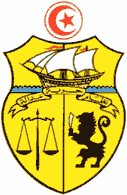 الوثيقة عدد 4 : نموذج لمطلب تأهيل لإسناد شهادة دكتوراه في نظام "أمد"مطلب تأهيل للفترة : من ................. إلى ..................تعريف الشهادة1-1-التسمية المقترحة لشهادة الدكتوراه1-2-الانتماء العلمي للشهادة دوافع ومبررات إحداث الشهادة2-1-  تقديم عام للشهادة2-2- أهداف الشهادة2-3- الآفاق العلمية والمهنية للشهادة شروط التسجيل بالشهادةدروس الدكتوراهتوفر الضمانات والمعايير المطلوبة للتأهيل6-1- المؤسسة مؤهلة لإسناد شهادة ماجستير بحث أو شهادة أخرى من الشهادات المذكورة بالفصل الخامس من الأمر عدد 47 لسنة 2013 الخاص بالدكتوراه6-2- إطار التدريس والبحثتوفر فريق تكوين وتأطير مختص يضم تسعة (09) مدرسين جامعيين من صنف "أ" أو ما يعادلها من الرتب في المادة أو المواد المعنية بالدكتوراه المقترحة، على أن يكون أربعة (04) منهم على الأقل من إطار التدريس والبحث القار والمنتمي للمؤسسة المترشحة للتأهيل (قرار وزير التعليم العالي والبحث العلمي المؤرخ في 26 أوت 2013 والمتعلق بضبط معايير توفر الضمانات الكافية لمنح التأهيل لإسناد الشهادة الوطنية للدكتوراه). ويجدر إرفاق قائمات المتدخلين في التكوين والتأطير مع ذكر الرتبة والمؤسسة الأصلية طبقا للملحق عدد 1 وتوفير السير الذاتية للمدرسين الجامعيين المكونين لفريق التأطير.6-3- هياكل البحث الشهادة المزمع إحداثها مستندة إلى هيكل بحث بالمؤسسة المعنية، وفي حال التعذر التقدم بما يفيد انتماء المدرسين الجامعيين المؤهلين للإشراف على الدكتوراه والتابعين للمؤسسة المترشحة إلى هيكل بحث في مؤسسة أو جامعة أخرى. تقديم قائمة في هياكل البحث وفرق البحث المرتبطة بالمادة أو المواد المعنية بالدكتوراه المقترحة طبقا للملحق عدد 2.6-4- مدرسة الدكتوراه6-5-التجهيزات العلمية والبيداغوجية تقديم جرد في التجهيزات العلمية والبيداغوجية المرتبطة بالتكوين والبحث في المادة أو المواد المعنية بالمؤسسة المترشحة وشريكاتها (عند الاقتضاء) طبقا للملحق عدد 3. 6-7- الشراكة تقديم قائمة في الشراكات المبرمة مع محيط البحث والتكوين الجامعي، على المستويين الوطني والدولي، ومع المحيط الاقتصادي والاجتماعي والثقافي (إضافة ملحق يتضمن نسخا من اتفاقيات الشراكة أو مشاريع الاتفاقيات)ملحق عدد 1قائمة في أعضاء فريق التكوين والبحث المتدخلين في التكوين والتأطير بالدكتوراهالجامعة : ...............................................................................................................المؤسسة : ..............................................................................................................الشهادة : ...............................................................................................................1- المدرسون التابعون للمؤسسة المعنية2- المدرسون التابعون لمؤسسات أخرى من الجامعة المعنية3- المدرسون التابعون لمؤسسات من خارج الجامعة المعنية4-قائمة في المدرسين الزائرينملحق عدد 2قائمة في هياكل البحث المرتبطة بالدكتوراهالجامعة : ...............................................................................................................المؤسسة : ..............................................................................................................الشهادة : ...............................................................................................................ملحق عدد 3جرد في التجهيزات العلمية والبيداغوجيةالجامعة : ...............................................................................................................المؤسسة : ..............................................................................................................الشهادة : ...............................................................................................................الجامعة.....................................................................................المؤسسة.....................................................................................القسم.....................................................................................المؤسسة أو المؤسسات المشاركة أو المتعاونة.....................................................................................الشهادة الوطنية للدكتوراه في......................................................................................إبداء الرأي والتأشيرةعميد المؤسسة أو مديرهابناء على مداولات المجلس العلمي الموافقة                               عدم موافقةتعليل رأي المؤسسة:..............................................................................................................................................................................................................................التاريخ وتوقيع رئيس المؤسسة وختمهملاحظة: في صورة عدم الموافقة لا يحال الملف إلى الجامعة.رئيس الجامعةبناء على مداولات مجلس الجامعة الموافقة                               عدم موافقةتعليل رأي الجامعة:................................................................................................................................................................................................................................التاريخ وتوقيع رئيس الجامعة وختمهملاحظة : في صورة عدم الموافقة لا يحال المشروع إلى الوزارة.باللغة العربية............................................................................................باللغة الفرنسية............................................................................................بلغة أخرى (عند الاقتضاء)............................................................................................مجال التكوين............................................................................................المادة (أو المواد)............................................................................................التخصص ........................................................................................................................................................................................................................................................................................................................................................................................................................................................................................................................................................................................................................................................................................................................................................................................................................................................تحديد الشهادات المقبولة للترشح للتسجيل والمعارف الأولية اللازمة لمتابعة التكوين والبحث في الشهادة المقترحة(قرار وزير التعليم العالي والبحث العلمي المؤرخ في 22 أفريل 2013 والمتعلق بضبط معايير تحديد مؤهلات مواصلة البحث قصد التسجيل في الشهادة الوطنية للدكتوراه في نظام "أمد)....................................................................................................................................................................................................................................................تقديم وصف مفصل لدروس الدكتوراه المزمع تأمينها يشمل محتوى التكوين وأشكاله وتوزيع الأرصدة وطرق التقييم (الفصول من  18 إلى 20 من الأمر عدد 47 لسنة 2013 المؤرخ في 4 جانفي 2013 المتعلق بضبط الإطار العام لنظام الدراسة وشروط التحصيل على الشهادة الوطنية للدكتوراه في نظام "أمد")....................................................................................................................................................................................................................................................ذكر الشهادة أو الشهادات المعنية وتقديم معطيات عنها من حيث سنة التأهيل وأعداد الخريجين................................................................................................................................................................................................................تعريف مدرسة الدكتوراه (إن وجدت) وتقديم دورها في الشهادة المزمع إحداثها................................................................................................................................................................................................................المؤسسةنوع الأنشطةتحديد طبيعة الشراكة وكيفيتهاع/رالاسم واللقبالرتبةالاختصاصالملاحظاتع/رالاسم واللقبالرتبةالاختصاصالمؤسسة الأصليةالملاحظاتع/رالاسم واللقبالرتبةالاختصاصالمؤسسة الأصليةالجامعـةالملاحظاتع/رالاسم واللقبالرتبةالاختصاصالمؤسسة الأصليةالجامعـةالبلدالملاحظاتهيكل البحثالمؤسسةالمدرسون الباحثون المشاركون في التكوين والتأطير بالدكتوراه والمنتمون للهيكلالتجهيزات العلمية والبيداغوجيةالمؤسسةالاستعمالات